Εξεταστική Σεπτεμβρίου 2019ΒΙΟΛΟΓΙΚΗ ΧΗΜΕΙΑ Ι,  τμήμα ΙατρικήςΠαρασκευή 04-10-2019     9:00	Πτυχίο Ιατρικής   10:00	Μεταφορείς	   11:30	Α΄ έτος		από α/α   1 έως και   60   12:30	Α΄ έτος		από α/α 61 έως τέλοςΟι εξετάσεις θα είναι προφορικές και θα διεξαχθούν στο χώρο του εργαστηρίου(3ος όροφος, κτίριο Ιατρικής-είσοδος 3)Απαραίτητο πάσο ή ταυτότητα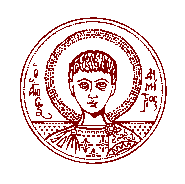 AΡΙΣΤΟΤΕΛΕΙΟ ΠΑΝΕΠΙΣΤΗΜΙΟ ΘΕΣΣΑΛΟΝΙΚΗΣΣΧΟΛΗ ΕΠΙΣΤΗΜΩΝ ΥΓΕΙΑΣΤΜΗΜΑ ΙΑΤΡΙΚΗΣΕΡΓΑΣΤΗΡΙΟ ΒΙΟΛΟΓΙΚΗΣ ΧΗΜΕΙΑΣΔιευθυντής: Καθηγητής Γεώργιος Κολιάκος